Fiche d'inscriptionformation administrative Dossier à retourner avant la date indiquée sur le site FSASPTT à :Fédération Sportive des ASPTT5, rue Maurice Grandcoing – 94200 IVRY-SUR-SEINEformation@asptt.comMerci de compléter le dossier suivant et d’y joindre les documents suivants (tout dossier incomplet ne sera pas traité) :La fiche d’inscription dûment complétéeUne photocopie de votre licence PREMIUM ASPTT en cours de validitéLe chèque d’inscription de 25 € (selon la formation choisie - cf catalogue des formations)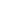 
Écrire en majuscule d’imprimerie svpNom :		Prénom :		Né(e) le :  ……/……/………Adresse : 		Code Postal : 		Ville : 	Téléphone : 		Portable : 	Mail : 	No licence PREMIUM ASPTT : ………………………………………………………………………………………….	Fonction au sein du club ASPTT : ……………………………………………………………………………………Déclare m’inscrire à la formation (intitulé de la formation + date + lieu) : ………………………………………………………………………………………………………………………………………….Quel est le projet du club (en lien avec cette formation) ? :………………………………………………………………………………………………………………………………………...Vos besoins et vos attentes sur cette formation :………………………………………………………………………………………………………………………………………...Je certifie sur l’honneur l’exactitude des éléments fournis et accepte les conditions générales de vente ci-joint de la Fédération Omnisports ASPTT.Fait à 	, le Signature du candidat : 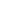 